Csongrád Város Polgármesterétől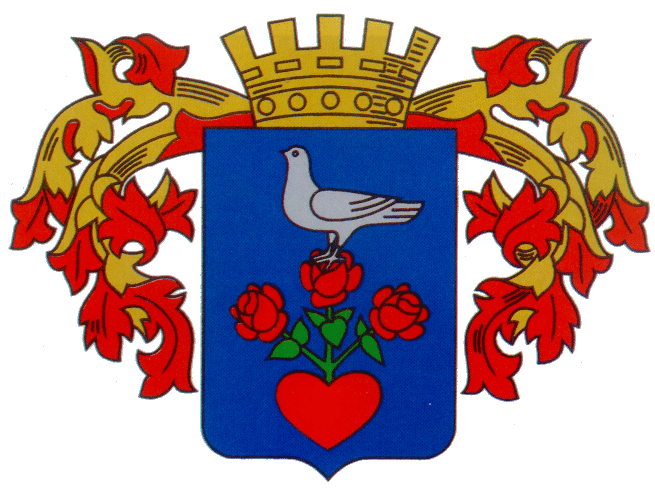 	„M”Száma: Pü/47-1/2021.						Témafelelős: Kruppa IstvánELŐTERJESZTÉSCsongrád Városi Önkormányzat Képviselő-testületének2021. december 16-ai üléséreTárgy: 2021. évi költségvetés IV. negyedéves előirányzat-módosításaA 2021. évi IV. negyedévre vonatkozó előirányzat-módosítási javaslatomat az alábbiakban terjesztem elő:A Képviselő-testület korábbi döntésein alapuló előirányzat-módosításokCéljelleggel érkezett előirányzatokÖnkormányzati többlettámogatással nem járó előirányzat átcsoportosításokTájékoztató a hitelállomány alakulásárólAz IV. negyedévre az alábbiakban javasolt előirányzat-módosításokat a címrend tervezeten intézményenként átvezettük:1. A Képviselő-testület korábbi döntésein alapuló előirányzat-módosításokA Képviselő-testület a 2008. május 23-ai ülésén megtárgyalta Csongrád Város Település Egészségtervét. A 131/2008. (V.23.) önkormányzati határozatának 2. pontjában úgy döntött, hogy 2008. június 01. napját Csongrád város közigazgatási területén lakóhellyel rendelkező személyek részére a Csongrádon végzett tüdőszűrés költségét átvállalja. A Dr. Szarka Ödön Egyesített Egészségügyi és Szociális Intézmény a IV. negyedévben 1.700Ft-ot számlázott ki az önkormányzat felé a feladatra. 	         Forrásként az adópótlék bevételt jelölöm meg. 	   2. A 2021. november 17-én megtartott rendkívüli ülésén a Képviselő-testület döntött 1 db „Lucas 3” típusú mellkaskompressziós eszköz megvásárlásáról az Országos Mentőszolgálat számára. A készülék ára 6.460.300Ft-ba került. Forrásként a testület a 2021. évben befolyt iparűzési adó többletbevételt jelölte meg. (129/2021. (XI.17.) önkormányzati határozat). 	   3. a) A Képviselő-testület a Csongrádi Közmű Szolgáltató Kft. részére 2021. évre maximum 11.000.000Ft további működési támogatást biztosított a 2021. évben esedékes hiteltőke és kamat megfizetése céljából.		b) Szintén a Csongrádi Közmű Szolgáltató Kft. részére maximum 17.000.000Ft + Áfa fejlesztési pénzeszköz átadásáról döntött a Képviselő-testület azzal, hogy a visszaigényelhető Áfa összege a 2022. évi önkormányzati támogatás megállapításánál figyelembevételre kerül. (147/2021. (XI.25.) önkormányzati határozat). Forrásként az iparűzési adó többletbevételét javaslom meghatározni.Céljelleggel érkezett előirányzatok       a.) Az önkormányzathoz céljelleggel érkezett előirányzatok:										        Adatok Ft-banb.) Polgármesteri Hivatalhoz céljelleggel érkezett pénzeszköz				Mindösszesen 		                  86.478.355FtÖnkormányzati többlettámogatással nem járó előirányzat átcsoportosítások. Az önkormányzati többlettámogatással nem járó előirányzat módosításokat az előterjesztés 2. melléklete tartalmazza. Tájékoztató a hitelállomány alakulásárólMunkabér hitel (2021.XII.06-ai állapot)		 -eFtKöltségvetési számla és adószámlák, valamint bérlakás üzemeltetési számla egyenlege (2021. XII.06.) 	212.348eFtKezességvállalások: (nem beváltott) 			induló összeg    XII.06-ai áll.	- CSOTERM Kft. 				265.463eFt	135.463eFt	- Közmű Szolgáltató Kft. (likvid hitel)keret		  40.000eFt	  24.918eFt	- Közmű Szolgáltató Kft. (beruházási hitel - fürdő) 171.825eFt	  95.458eFtElőzetes hatásvizsgálat (A jogalkotásról szóló 2010. évi CXXX. törvény 17. §-a alapján) Csongrád Városi Önkormányzat 2021. évi költségvetésről és annak végrehajtásáról a költségvetési gazdálkodás vitelének szabályairól szóló önkormányzati rendelet módosításához.a.) A költségvetés társadalmi, gazdasági hatása.Az éves költségvetési előirányzat módosítás az önkormányzat és az intézmények szempontjából döntő fontosságú, hiszen meghatározásra kerülnek a főbb bevételi és kiadási előirányzatok, melyekből gazdálkodnak az intézmények és a gazdasági szervezetek a megváltozott társadalmi és gazdasági körülményekhez való alkalmazkodással járó előirányzat mozgatások is a rendelet részét képezik.b.) Környezeti, egészségügyi hatása.	Az előterjesztés tartalmazza a Dr. Szarka Ödön Egyesített Egészségügyi és Szociális Intézmény előirányzat módosításait is, melyek az ágazati pótlékokra és háziorvosi feladatellátásra is tartalmaznak többlet előirányzatot.c.) A költségvetés adminisztratív terheket befolyásoló hatása.	A költségvetési előirányzat elfogadását követően az ott meghatározott keretösszegek alapulvételével készül el az előirányzatok intézményi felvezetése a források megjelölésével. Ez az általános ügymenetbe beletartozik, így plusz adminisztratív terhet nem jelent a hivatal számára.2. A költségvetési rendelet megalkotásának szükségessége, a jogalkotás várható következménye. A jogalkotásról szóló törvényben előírt kötelezettségek miatt, és az állami támogatások utalása, munkabér kifizetések, dologi kiadások teljesíthetősége, kötelezettségvállalások teljesítése miatt van szükség költségvetési előirányzat-módosítással kapcsolatos rendelet megalkotására. 3. A jogszabály alkalmazásához szükséges személyi, szervezeti, törvényi és pénzügyi feltételek. A rendelet-tervezetet a Városgazdasági, Ügyrendi- és Összeférhetetlenségi Bizottság az ülésén tárgyalja, a bizottság döntéséről a bizottsági elnök a Képviselő-testületet tájékoztatja. A jogszabály várható következményei, különösen: A költségvetési rendeletmódosításával, az előirányzatok és kötelezettségek összhangban kerültek. A rendelet végrehajtásához a személyi, szervezeti és pénzügyi feltételek rendelkezésre állnak. Jegyzőkönyvi kivonaton értesítést kapnak: Képviselő-testület tagjaiDr. Juhász László jegyzőBedő Tamás polgármesterIrattár Csongrád, 2021. december 07.			Bedő Tamás 			polgármesterCsongrád Város Önkormányzata Képviselő-testületének .../.... (...) önkormányzati rendeleteA Csongrád Városi Önkormányzat 2021. évi költségvetéséről és annak végrehajtásáról, a költségvetési gazdálkodás vitelének szabályairól szóló 5/2021. (II.11.) önkormányzati rendelet módosításárólCsongrád Városi Önkormányzat Képviselő-testülete az Alaptörvény 32. cikk (2) bekezdésében meghatározott eredeti jogalkotói hatáskörében, az Alaptörvény 32. cikk (1) bekezdés f) pontjában meghatározott feladatkörében eljárva a következőt rendeli el:1. §A Csongrád Városi Önkormányzat 2021. évi költségvetéséről és annak végrehajtásáról, a költségvetési gazdálkodás vitelének szabályairól szóló 5/2021.(II.11.) önkormányzati rendelet 3 § (1) bekezdés a)–c) pontja helyébe a következő rendelkezések lépnek:Csongrád Városi Önkormányzat Képviselő-testülete az Önkormányzat 2021. évi költségvetésének„a)	kiadási főösszegét 4.930.344.512Ft-ban, azaz Négymilliárd-kilencszázharmincmillió-- háromszáznegyvennégyezer-ötszáztizenkettő Ft-ban,b)	bevételi főösszegét 4.812.254.512Ft-ban, azaz Négymilliárd-nyolcszáztizenkettőmillió-kettőszázötvennégyezer-ötszáztizenkettő Ft-ban.c)	 hiányát 118.090.000Ft-ban, azaz Egyszáztizennyolcmillió-kilencvenezer Ft-ban állapítja meg-”2. §(1) A Csongrád Városi Önkormányzat 2021. évi költségvetéséről és annak végrehajtásáról, a költségvetési gazdálkodás vitelének szabályairól szóló 5/2021.(II.11.) önkormányzati rendelet 5 § (1) és (2) bekezdése helyébe a következő rendelkezések lépnek:„(1) A 3. § (1) bekezdésben megállapított 4.812.254.512 Ft bevételi főösszeg önkormányzat és költségvetési szervek címének, alcímének, előirányzat-csoportok és kiemelt előirányzatok szerinti részletezését a rendelet 2. melléklete tartalmazza.”(2) A 3. § (1) bekezdésben megállapított bevételi főösszegből:3. §A Csongrád Városi Önkormányzat 2021. évi költségvetéséről és annak végrehajtásáról, a költségvetési gazdálkodás vitelének szabályairól szóló 5/2021.(II.11.) önkormányzati rendelet 6 § (1) és (2) bekezdése helyébe a következő rendelkezések lépnek:„(1) A 3. § (1) bekezdésében megállapított 4.930.344.512 Ft kiadási főösszeg az önkormányzat és költségvetési szervei címek, alcímek, előirányzat-csoportok és kiemelt előirányzatok szerinti részletezését, valamint a költségvetési szervek létszám-előirányzatát a rendelet 3. és 4. mellékletei tartalmazzák.(2) A 3. § (1) bekezdésben megállapított kiadási főösszegből”4. §(1) A Csongrád Városi Önkormányzat 2021. évi költségvetéséről és annak végrehajtásáról, a költségvetési gazdálkodás vitelének szabályairól szóló 5/2021.(II.11.) önkormányzati rendelet az 1. melléklet szerinti 7.4.. melléklettel egészül ki.(2) A Csongrád Városi Önkormányzat 2021. évi költségvetéséről és annak végrehajtásáról, a költségvetési gazdálkodás vitelének szabályairól szóló 5/2021.(II.11.) önkormányzati rendelet a 2. melléklet szerinti 8.4.. melléklettel egészül ki.(3) A Csongrád Városi Önkormányzat 2021. évi költségvetéséről és annak végrehajtásáról, a költségvetési gazdálkodás vitelének szabályairól szóló 5/2021.(II.11.) önkormányzati rendelet a 3. melléklet szerinti 9.4.. melléklettel egészül ki.5. §Ez a rendelet a kihirdetését követő napon lép hatályba, és a kihirdetését követő második napon hatályát veszti.Végső előterjesztői indokolásAz Államháztartásról szóló 2011. évi CXCV. törvény 23. §-a szerint a helyi önkormányzat költségvetéséről rendeletben dönt, és maghatározza, hogy a rendeletnek milyen előirányzatokat, illetve rendelkezéseket kell kötelezően tartalmaznia. A rendelet-tervezetben az Áht. 23. § (2) bekezdés a) pontjának módosított szabályai szerint az önkormányzat költségvetési bevételei és költségvetési kiadásai előirányzat csoportok, önként vállalt és állami kiemelt előirányzatok, kötelező feladatok szerinti bontásban kerültek bemutatásra.A költségvetés összeállításának részletes szabályait az államháztartásról szóló törvény végrehajtásáról szóló 368/2011. (XII.31.) Korm. rendelet, a finanszírozás rendjét és az állami hozzájárulás mértékét a központi költségvetésről szóló törvény határozza meg.1.Szociális ágazati összevont pótlék összege, 10. hó 3.982.129Ft, 11. hó 3.868.768Ft, 12. hó 3.855.437Ft.11.706.3342.Szociális ágazatban egészségügyi végzettséghez kötött munkakörben foglalkoztatott egészségügyi dolgozók kiegészítő pótléka 2021. 10. hó 230.649Ft, 11. hó 230.649Ft, 12. hó 230.649Ft.691.9473. Nemzeti Egészségbiztosítási Alaptól átvett pénzösszeg, háziorvosi feladatellátásra 10., 11., 12. hó 8.251.2004.Helyi sajátosságokra épülő közfoglalkoztatás 2021.03.01-2022.02.28. (15 fő) 1.052.842Ft + 53.975Ft + 304.800Ft + 940.033 Ft- Szociális jellegű közfoglalkoztatás 2021.03.01.-2022.02.28. (15 fő) 1.156.092Ft + 507.622Ft + 247.094Ft + 1.098.841Ft5.362.2995.Innovációs és Technológiai Minisztérium támogatása Autómentes Napra1.497.0006. 2021. évi májusi felmérés alapján normatíva igénylésIparűzési adóbevétel elmaradás miatti kompenzáció (125.480.515Ft-66.630.343Ft)58.850.172Összesen:	86.358.9521.Közfoglalkoztatásra 119.403Ft119.403Összesen:119.4031.intézményi működési bevétele440.675.4782.vagyongazdálkodás működési bevétele288.060.3433.sajátos működési bevétele1.023.795.5184.költségvetési támogatása1.965.732.8765.felhalmozási és tőkejellegű155.000.0006.működési célú pénzeszköz átvétel és támogatásértékű bevétel208.287.4667.felhalmozási célú pénzeszközátvételből és támogatásértékű bevételből származó bevétele121.160.1618. egyéb felhalmozási célú átvett pénzeszközök37.323.4309.támogatási kölcsönök visszatérüléséből és igénybevételéből származó bevétele21.853.12510.likvid hitel felvétel200.000.000Ft11.előző évi maradvány igénybevétele291.071.215Ft12.Homokhátsági Konzorcium hulladéklerakó saját + átvett bevétele59.294.900Ft13.finanszírozási bevétel-Összesen:4.812.254.5121.személyi juttatások1.760.328.0682.járulékok266.051.3353.ellátottak pénzbeli juttatása26.671.5004.egyéb dologi kiadások1.598.395.0255.pénzeszköz átadás, egyéb támogatás407.677.8206.beruházások327.468.5047.felújítások215.301.3638.egyéb felhalmozási kiadás15.110.0029.kölcsönök nyújtása20.853.12510.felhalmozási célú támogatás nyújtása8.000.00011.fejlesztési hiteltörlesztés34.000.000Ft12.likvidhitel törlesztés200.000.000Ft13.államháztartáson belüli megelőlegezés visszafizetése50.487.770FtÖsszesen:4.930.344.512Bedő Tamás polgármester dr. Juhász Lászlójegyző 